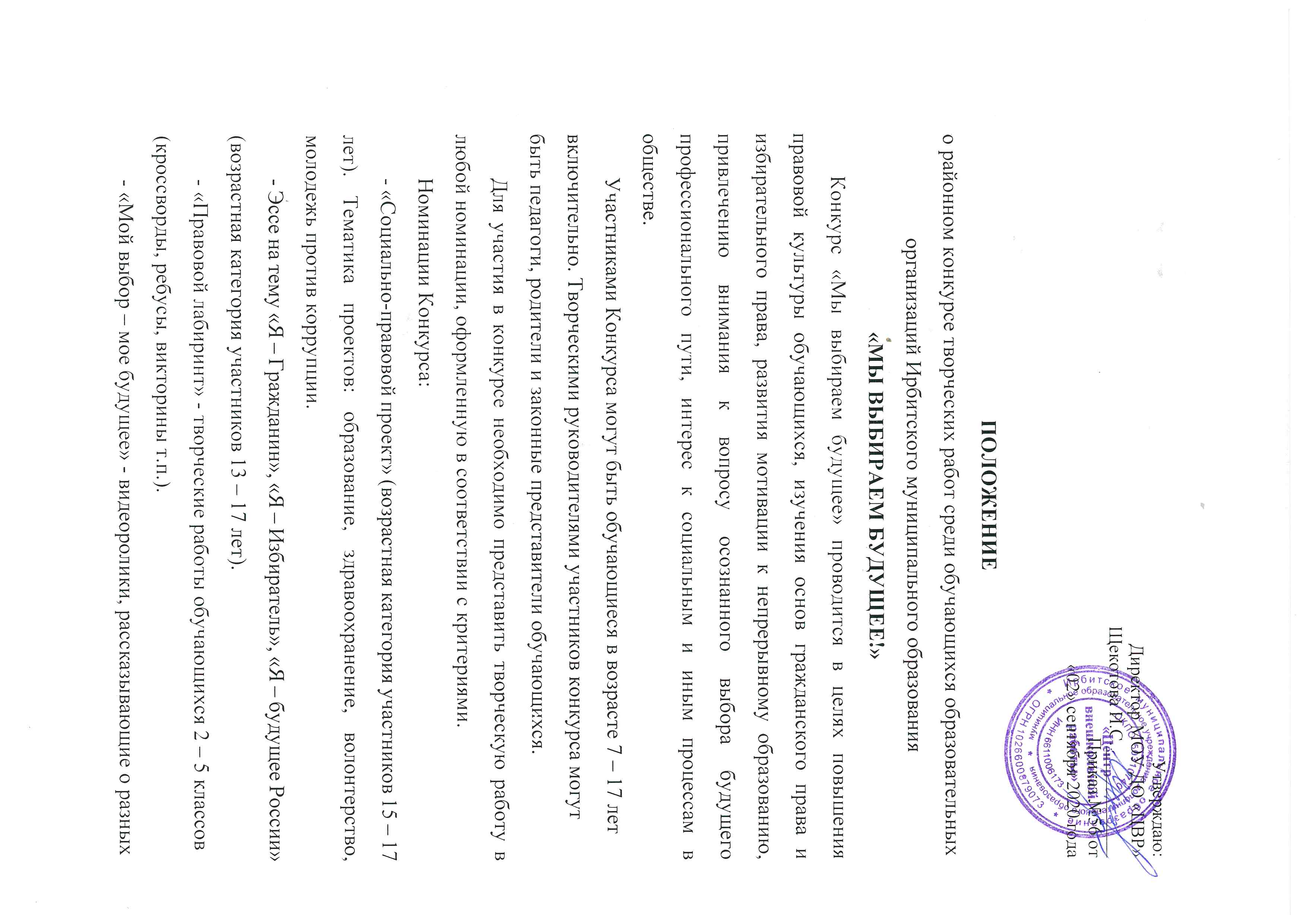 ПОЛОЖЕНИЕ о проведении конкурсных мероприятий в рамках проекта "IsmartMO" –  создание интерактивной карты образовательного сообщества Ирбитского МО.Общие положенияНастоящее Положение определяет условия, порядок организации и проведения конкурсов в рамках проекта "IsmartMO" (далее - Конкурсные мероприятия)Организатором Конкурсных мероприятий является муниципальное образовательное учреждение дополнительного образования "Центр внешкольной работы" (далее МОУ ДО "ЦВР")Участники Конкурсных мероприятий имеют право на:- своевременную и полную информацию о конкурсных мероприятиях и критериях их оценки;- объективную оценку конкурсных работУчастники Конкурсных мероприятий обязаны:- соблюдать нормы морали и этики, уважительно относиться другим участникам Конкурсных мероприятий и жюри- соблюдать регламент, установленный организаторами Конкурсных мероприятий.Цели и задачи Конкурсных мероприятий:Цель Конкурсных мероприятий: объединение участников образовательного процесса, увлеченных различными сферами деятельности (историей, краеведением, техническим творчеством, фотографией и виртуальной реальностью), их родителей, педагогов Ирбитского МО для создания проекта "IsmartMO" - интерактивной карты образовательного сообщества Ирбитского МО.Задачи Конкурсных мероприятий:- развить интерес обучающихся к познавательной деятельности посредством современных технологий;- познакомить с обработкой информации при помощи автоматизированных систем и программных комплексов;- создать среду общения участников;- развить творческие и деловые контакты между обучающимися, педагогами образовательных организаций, родительской общественностью;- создать  индивидуальную образовательную траекторию развития каждого обучающегося.Участники Конкурсных мероприятий:В Конкурсных мероприятиях могут принять участие все желающие - обучающиеся Ирбитского МО 7 - 18 лет, увлеченные техническим творчеством, краеведением, фото - любители, юные журналисты, ведущие блогов в соц.сетях, любители VR/AR.Условия организации и проведения Конкурсных мероприятий:Дата и время проведения: апрель 2021 г.Место проведения: Ирбитское МОПрограмма и содержание Конкурсных мероприятий:Конкурс "Я вижу это так..." («Инфостарт») - участник Конкурса представляет в форме компьютерной презентации образовательную организацию своей малой Родины (школу, детский сад или др.ОО).Темы  презентаций:"Интересные люди" (имеющие отношение к ОО, которую представляет участник);"Неизвестный уголок" (в ОО, которую представляет участник);"Интересное место" (в ОО, которую представляет участник);"Славе - не меркнуть, традициям - жить!" (о людях, участвовавших в боевых действиях, тружениках тыла; интересных традициях, имеющих отношение к ОО, которую представляет участник).Конкурс "Компьютерная фантазия"номинация "Фото-старт" (7-12 лет)Темы  фотографий:"Интересные люди" (имеющие отношение к ОО, которую представляет участник);"Неизвестный уголок" (в ОО, которую представляет участник);"Интересное место" (в ОО, которую представляет участник);"Славе - не меркнуть, традициям - жить!" (о людях, участвовавших в боевых действиях, тружениках тыла; интересных традициях, имеющих отношение к ОО, которую представляет участник).номинация "Компьютерная 2D/3D живопись и графика, коллажиТемы  работ:"Интересные люди" (имеющие отношение к ОО, которую представляет участник);"Неизвестный уголок" (в ОО, которую представляет участник);"Интересное место" (в ОО, которую представляет участник);"Славе - не меркнуть, традициям - жить!" (о людях, участвовавших в боевых действиях, тружениках тыла; интересных традициях, имеющих отношение к ОО, которую представляет участник).Требования к представленной  работе:внизу работы – белое поле с информацией: название работы, фамилия и имя автора, возраст, образовательная организация.Формат:для фото:gif,  jpg, jpeg;для 3D графики: stl, oby, fbx, dae.Размер: до 100 мб  Сопровождение работы  текстовым описанием, которое доступно и кратко сообщит об объекте или процессе дополнительную информациюКонкурс "Сам себе режиссер" («Цифрографика») – конкурс видеороликов, видеосюжетов, видеоисторий.Темы  видео:"Интересные люди" (имеющие отношение к ОО, которую представляет участник);"Неизвестный уголок" (в ОО, которую представляет участник);"Интересное место" (в ОО, которую представляет участник);"Славе - не меркнуть, традициям - жить!" (о людях, участвовавших в боевых действиях, тружениках тыла; интересных традициях, имеющих отношение к ОО, которую представляет участник).Требования к Конкурсной работе:Основой видеоролика должна служить собственная съемка (включение чужого материала допускается, но не должна превышать 10%)Конкурс "Реклама" Многие небольшие проекты стали великими, благодаря рекламе (Марк Твен)- участниками могут стать: юные журналисты, ведущие постоянных блогов в социальных сетях.Заявки на участие в Конкурсных мероприятиях (приложение 1), согласие на обработку персональных данных (приложение 2) и конкурсные работы принимаются до 24.04.2021 года  по адресу zaikovocvr@yandex.ru Подведение итогов и награждениеПобедителями Конкурсных мероприятий становится участник, набравший наибольшее количество баллов в своем Конкурсе, в своей номинации. При участии в номинации более 7 (семи) конкурсных работ определяются победитель и два призера, набравшие наибольшее количество баллов.Победители и призеры награждаются дипломами и призами.Каждый участник получает сертификат участника.Все конкурсные работы принимаются в электронном виде, передаются организаторам конкурса через облачное хранилище (пошаговый план создания облачного хранилища – приложение 3).По всем вопросам обращаться к координатору конкурсных мероприятий Шайдуровой Ирине Михайловнетел.: +7 (902) 586-67-87WhatsApp: +7 (902) 586-67-87эл. почта: zaikovocvr@yandex.ru                  Просим принять активное участие в работе над проектом, ни один участник не останется в стороне!!!Ждем ваших работ. Приложение 1.Заявка на участие в Конкурсных мероприятиях в рамках проекта «IsmartMO»Приложение №2Согласие на обработку персональных данных (для несовершеннолетних)Я, 				_________________________________________(Ф.И.О. статус законного представителя несовершеннолетнего – мать, отец, опекун, попечитель или уполномоченный представитель органа опеки и попечительства или учреждения социальной защиты, в котором находится нуждающийся в опеке или попечительстве несовершеннолетний, либо лица, действующего на основании доверенности, выданной законным представителем  полностью)Проживающий по адресу: 					________________Паспорт ____    ___________, выданный 		                              			     (серия,           №)					        (кем, когда)__________________________________________________________________как законный представитель на основании свидетельства о рождении _______, №________________ от ______________________________________     (серия)                                                                                                        (далее – Законный представитель) даю своё согласие муниципальному образовательному учреждению дополнительного образования «Центр внешкольной работы» (п. Зайково, ул. Коммунистическая, 189) (далее – Оператор) на обработку персональных данных __________________________________________________________________                                                      (Ф.И.О. ребенка полностью)__________________________________________________________________                                                                       (дата рождения)(далее – Подопечный) на следующих условиях:Законный представитель даёт согласие на обработку, как с использованием средств автоматизации, так и без использования таких средств, персональных данных Подопечного, т.е. совершение,  в том числе следующих действий: сбор, запись, систематизацию, накопление, хранение, уточнение (обновление, изменение), извлечение, использование, обезличивание, блокирование, удаление, уничтожение. Перечень персональных данных Подопечного, передаваемых оператору на обработку:фамилия, имя, отчество;год, месяц, дата рождения;образовательное учреждение и его адрес, класс;номер телефона;адрес электронной почты.Согласие дается Законным представителем с целью участия Подопечного в конкурсных мероприятиях Оператора.Законный представитель дает согласие на передачу персональных данных Подопечного третьим лицам и получение персональных данных Подопечного от третьих лиц: Министерство общего и профессионального образования Свердловской области, в министерство образования и науки Российской Федерации, а также других учреждений и организаций, принимающих участие в проведении всероссийских олимпиад и иных конкурсных мероприятий, для достижения вышеуказанных целей.В целях информационного обеспечения Законный представитель согласен на включение в общедоступные источники персональных данных следующих персональных данных Подопечного:фамилия, имя, отчество;год, месяц, дата рождения;образовательное учреждение и его адрес, класс;номер телефона;адрес электронной почты.Обработка персональных данных (за исключением хранения) прекращается по достижению цели обработки и прекращения обязательств по заключенным договорам и соглашениям.Персональные данные подлежат хранению в течение сроков, установленных законодательством РФ.После завершения обработки персональные данные уничтожаются.Законный представитель может отозвать настоящее согласие путем направления письменного заявления Оператору. В этом случае Оператор прекращает обработку персональных данных, а персональные данные подлежат уничтожению, если отсутствуют иные правовые основания для обработки, установленные законодательством РФ.	МОУ ДО «ЦВР» гарантирует, что обработка персональных данных осуществляется в соответствии с действующим законодательством РФ.Дата:       ________________                        Подпись________________                                                                                                                                     /__________________________/                                                                                  (расшифровка)Согласие на обработку персональных данных (для совершеннолетних)Я, 				_________________________________________Проживающий по адресу: 					________________Паспорт ____    ___________, выданный 		                              			     (серия,           №)					        (кем, когда)__________________________________________________________________как законный представитель на основании свидетельства о рождении _______, №________________ от ______________________________________     (серия)                                                                                                        даю своё согласие муниципальному образовательному учреждению дополнительного образования «Центр внешкольной работы» (п. Зайково, ул. Коммунистическая, 189) (далее – Оператор) на обработку своих персональных данных на следующих условиях:Даю  согласие на обработку, как с использованием средств автоматизации, так и без использования таких средств, т.е. совершение,  в том числе следующих действий: сбор, запись, систематизацию, накопление, хранение, уточнение (обновление, изменение), извлечение, использование, обезличивание, блокирование, удаление, уничтожение. Перечень персональных данных Подопечного, передаваемых оператору на обработку:фамилия, имя, отчество;год, месяц, дата рождения;образовательное учреждение и его адрес, класс;номер телефона;адрес электронной почты.Согласие дается с целью информационного сопровождения конкурсного мероприятия.Даю  согласие на передачу персональных данных третьим лицам и получение моих персональных данных от третьих лиц: Министерство общего и профессионального образования Свердловской области, в министерство образования и науки Российской Федерации, а также других учреждений и организаций, принимающих участие в проведении всероссийских олимпиад и иных конкурсных мероприятий, для достижения вышеуказанных целей.Обработка персональных данных (за исключением хранения) прекращается по достижению цели обработки и прекращения обязательств по заключенным договорам и соглашениям.Персональные данные подлежат хранению в течение сроков, установленных законодательством РФ.После завершения обработки персональные данные уничтожаются.Я могу отозвать настоящее согласие путем направления письменного заявления Оператору. В этом случае Оператор прекращает обработку персональных данных, а персональные данные подлежат уничтожению, если отсутствуют иные правовые основания для обработки, установленные законодательством РФ.	МОУ ДО «ЦВР» гарантирует, что обработка персональных данных осуществляется в соответствии с действующим законодательством РФ.Дата:       ________________                        Подпись________________                                                                                                                                     /__________________________/                                                                                  (расшифровка)Согласие представителя субъекта персональных данных на фото и видеосъемку несовершеннолетнегоЯ,____________________________________________________________________________________________________________________________________________________________________________________________________(фамилия, имя, отчество, статус законного представителя несовершеннолетнего – мать, отец, опекун, попечитель или уполномоченный представитель органа опеки и попечительства или учреждение социальной защиты, в котором находится нуждающийся в опеке или попечительстве несовершеннолетний, либо лица, действующего на основании доверенности, выданной законным представителем)даю согласие в отношении(фамилия, имя, отчество ребенка)на фото и видеосъемку в одетом виде моего ребёнка в муниципальном образовательном учреждении дополнительного образования «Центр внешкольной работы» (далее – МОУ ДО «ЦВР»).Я даю согласие на использование фото и видеоматериалов несовершеннолетнего исключительно в следующих целях:размещение на сайте МОУ ДО «ЦВР»;размещение на стендах МОУ ДО «ЦВР»;размещение в рекламных роликах МОУ ДО «ЦВР», распространяемых для всеобщего сведения по телевидению (в том числе путем ретрансляции), любыми способами (в эфир через спутник, по кабелю, проводу, оптическому волокну или посредством аналогичных средств), а также с использованием сети Интернет целиком либо отдельными фрагментами звукового и визуального ряда рекламного видеоролика.Я информирован(а), что МОУ ДО «ЦВР» гарантирует обработку фото и видеоматериалов несовершеннолетнего в соответствии с интересами МОУ ДО «ЦВР» и с действующим законодательством РФ.Данное согласие действует до достижения целей обработки фото и видеоматериалов или в течение срока хранения информации.Данное согласие может быть отозвано в любой момент по моему письменному заявлению.Я подтверждаю, что, давая такое согласие, я действую по собственной воле и в интересах несовершеннолетнего.«___» _______________20__г.                                Подпись ______________                                                                         /________________________/                                                                                                                                     (расшифровка)Приложение 3.Пошаговое создание облачного хранилища.Чтобы пользоваться облачным хранилищем на любой платформе, нужно иметь свой аккаунт на этой платформе – зарегистрировать почтовый ящик.Найдите сервис: на главной странице Вашего почтового ящика выбираете «Облако».Чтобы добавить файлы с компьютера в облако, используйте кнопку «Загрузить».Чтобы упорядочить файлы в хранилище, пользуйтесь кнопкой «Создать» - опции позволяют создавать новые папки, документы, таблицы и презентации.Как через облако передать файлы:На любой странице почтового сервиса выбираем Облако ⇒ Загрузить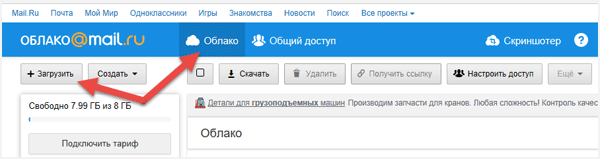 Откроется вот такое окошко загрузки в которое можно перетащить или просто выбрать нужные файлы с компьютера, есть ограничения более 2 гб загрузить нельзя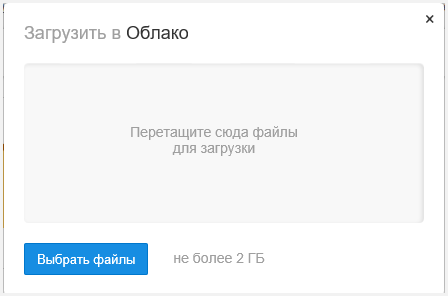 После того как файл будет загружен им можно сразу делиться с неограниченным количеством людей путем предоставления соответствующей ссылки. Для этого кликаем по нужному файлу он выделится, обозначившись галочкой, после нажимаете вкладку сверху. Получить ссылку.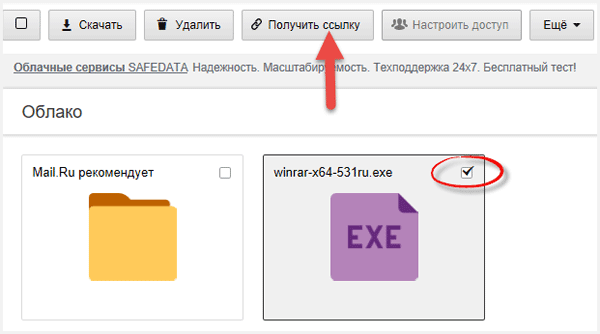 Появится ссылка на файл ее можно копировать и отправить, а можно нажать символ конверта тогда откроется форма написания письма с уже автоматически залитой ссылкой.Критерии Описание критерия 1Соответствие мультимедийной презентации заявленной теме КонкурсаПредоставляются работы в формате Microsoft Power Point. Презентация должна содержать информацию, представленную в различных форматах (текст, звук, графика, видео, анимация), набор заданий обучающего и контролирующего характера.2Содержание работы. Информативность Представление слайдов в виде четкой цепочки формально-логических рассуждений, набора ярких, выразительных и наглядных примеров. Аккуратность и симметричность расположения элементов слайдов, подбор шрифтов и цвета, обоснование использования цветовых решений. Отсутствие теоретических ошибок, логика представления информации, грамотность. Наличие ссылок на источники информации.3Стилевая целостностьЕдинство дизайна всей презентации, обоснованность применяемого дизайна, единство стиля включаемых в презентацию объектов (текста, рисунков, диаграмм и т.п.):- выбор шаблона дизайна;- кегль и шрифт;- цветовая гамма (текст и заголовок);- количество и размещение фотографий (не более четырех на одном слайде, расположение, размер);- надпись фотографии или рисунка и их соответствие текстовому материалу или изображению.4Уникальность и оригинальность идеи Применение собственных (авторских) элементов оформления (инфографика), оптимизация графики. Учитывается уровень владения программными средствами, используемыми при подготовке презентации, способность самостоятельно подготовить изобразительный материал и удачно использовать его в презентации.5Исполнение. Анимационные эффекты Качество и степень сложности технического исполнения работы. Оценивается обоснованность и рациональность выбора использованных инструментов и средств:- анимация текстового материала;- анимация фотографий, рисунков.- звуковое оформление, представление информации на слайдах с точки зрения восприятия аудиторией.№п/пКритерии Описание критерия 1Соответствие заявленной теме Конкурса и подаваемой номинацииПредставленная работа соответствует заявленной теме, раскрывает ее, передает красоту представленного объекта или явления, соответствует подаваемой номинации2Художественность и оригинальностьПредставленная работа привлекает особенностью художественного решения (композиция, свет, цвет и др.) и оригинальностью3ИнформативностьПредставленная  работа передает информацию об уникальном процессе или объекте съемки4Техническое качество исполнения Представленная работа  - хорошего качества, хорошо видны главные элементы работыКритерии Описание критерия 1Соответствие сюжета  видеоролика заявленной теме Конкурса Представленная работа соответствует заявленной теме, раскрывает ее, передает красоту представленного объекта или явления2Художественность и оригинальностьПредставленная работа привлекает особенностью художественного решения и оригинальностью3ИнформативностьПредставленная  работа передает информацию об уникальном процессе или объекте съемки, наличие списка источников информации (либо титры, содержащие источники)4Техническое качество исполнения Представленная работа  - хорошего качества, хорошо видны главные элементы работы, использование  графики, анимации, ее уместность и соответствие содержанию работы, присутствие и уместность звукового сопровожденияКритерии Описание критерия 1Соответствие заявленной теме Конкурса Представленная работа соответствует заявленной теме, раскрывает ее, передает красоту представленного объекта или явления2Художественность,  оригинальность, привлекательностьПредставленная работа привлекает особенностью художественного решения, оригинальностью; идея работы обращает на себя внимание, вызывает удивление, изумление и готовность принять безоговорочно)3Степень сложностиОбъединение множества элементов представленной работы в одну систему: техническая, содержательная4Изящество  Способ изложения идеи представленной работы: простота, доступная форма представления сложных понятий)5Органичность Комплексность и целостность идеи представленной работы6Мастерство и техника исполненияЛаконичность и информативность, целостность, техническая реализация7Возможность реализацииСтепень сложности реализации идеи представленной работы ( чем проще, тем лучше), затраты на рекламу (чем меньше, тем лучше) и т.п.Фамилия, Имя, Отчество участникаОбразовательная организация,класс,возрастНазвание Конкурса, номинация (если есть)Название работыНазвание детского объединения дополнительного образования, в котором обучается участник (если обучается)Фамилия, Имя, Отчество руководителя, должность, контактный телефон